Grade 7 Review – Units 1 – 4 (Up to 4.5)This review is only a guide and does not include all types of questions that are possible on the exam.  Students must also review their notes and examples done in class to ensure a complete review. 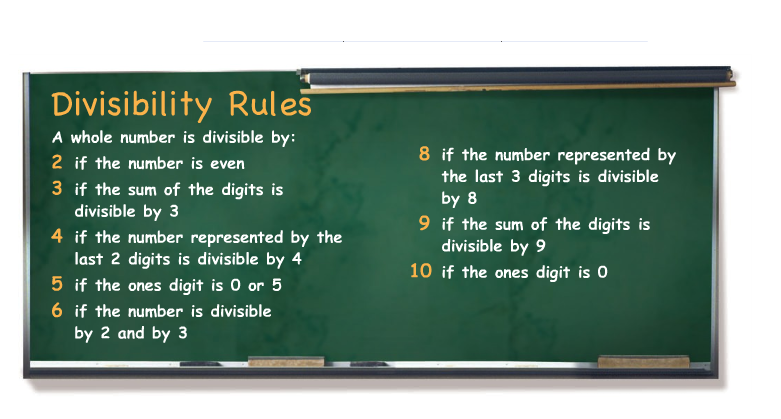 Unit 1 – Patterns and RelationsNote that a number cannot be divided by zero.  This is because a number cannot be separated into groups of zeros.  A number divided by zero is said to be undefined.Venn Diagrams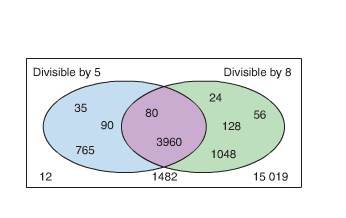 A venn diagram shows if a number is divisible by other numbers.  If a number is placed in the appropriate circle, then that number is divisible by the number represented by that circle.  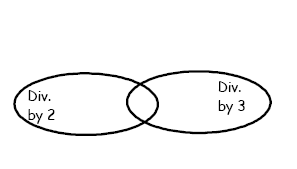 Examples:If a number is placed in an overlapping region, the number is divisible by two or more numbers.  If a number is placed outside the circles, it is not divisible by any of the numbers represented by the circles.Algebraic ExpressionsA variable is a letter, such as n, that represents a quantity that can vary.An Algebraic Expression is a mathematical expression that contains a variable or a combination of operations (+,-,x,) involving numbers and variables.An example of an algebraic expression is 2x + 4In this expression, x is the variable, 2 is the numerical coefficient, and 4 is the constant termExamples:1)	Evaluate the expression by replacing z with 7:	3+ 5z2)	A person earns $4 for each hour he spends baby-sitting.  	a)	Find the money earned for 5 hours of work	b)	Write an algebraic expression you could use to find the money earned in t 			hours.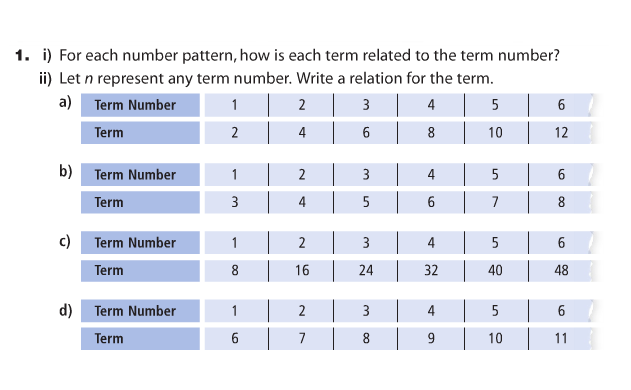 PatternsWrite an algebraic expression when given a term number and a term, or a sequence of numbersPatterns and Relationships in TablesAn input/output machine represents a relation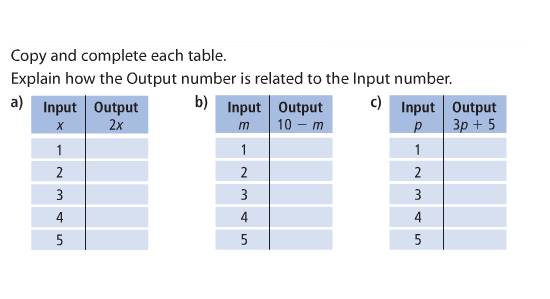 Given input and output expressions, find the output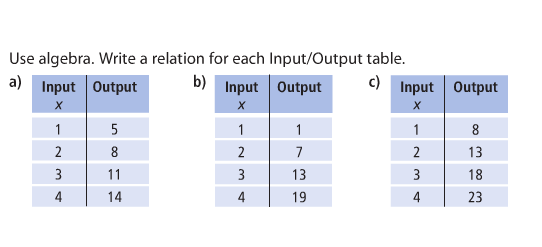 Given input and output values, construct an output expressionReading and Writing Equations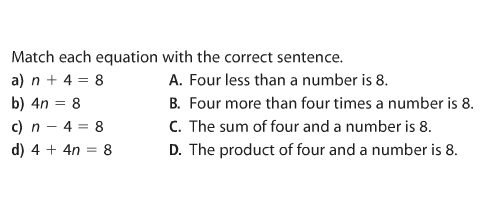 Represent algebraic expressions with sentences and vice-versaSolving Equations Using Algebra Tiles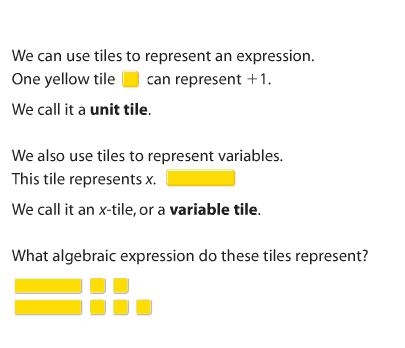 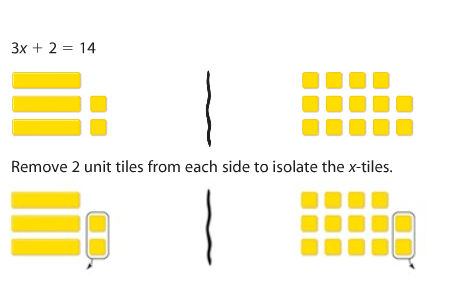 2x+5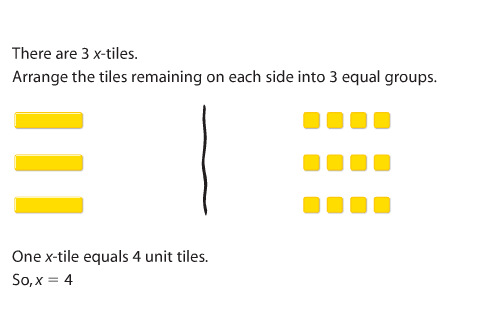 Representing IntegersAn example of a negative integer is -1An example of a positive integer is +1Yellow and Red ( or White and Black) tiles can be used to represent integersYellow or white represent +1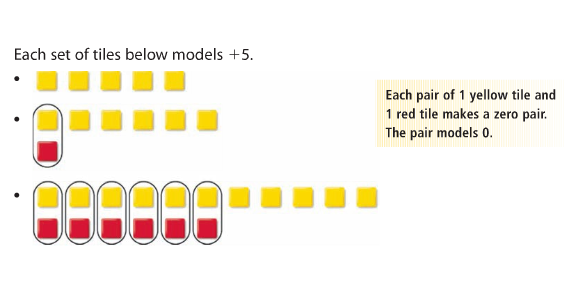 Red or Black represent -1Adding Integers Adding two or more negative integers will always result in a negative integerAdding two or more positive integers will always results in a positive integerAdding a positive and negative integer could result in a positive OR negative integer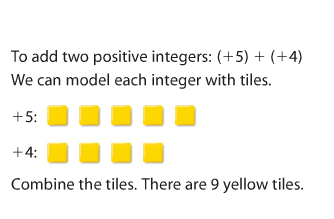 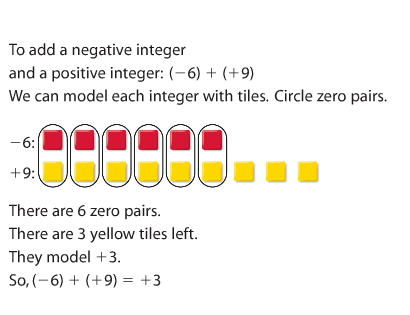 Adding Using a Number LineStart by representing the first number on the number line (starting from 0).  Then, starting from the endpoint of the first number, represent the next.Example: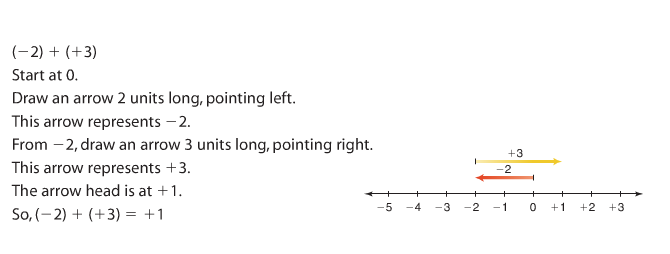 Subtracting IntegersRepresent the first integer with the appropriate color.  Then subtract the next integer.  If you are subtracting the opposite integer, you must add zero pairs until you can subtract.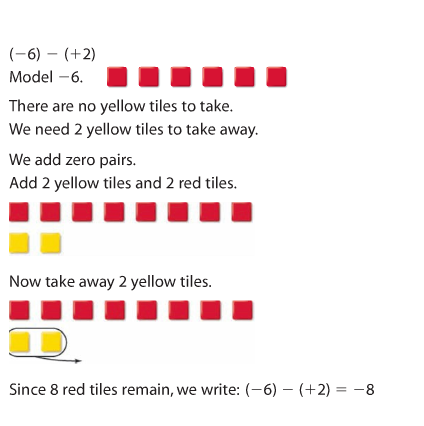 Example:Subtracting Using a Number LineStart by representing the first number on the number line (starting from 0).  Then, starting from the endpoint of the first number, represent the next by adding the opposite.Example: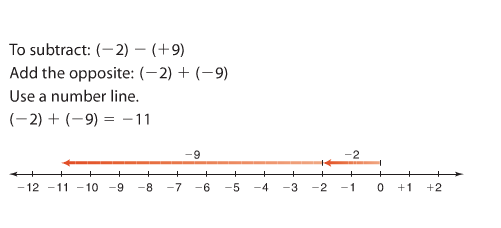 Fractions to DecimalsA fraction represents division.  For example,  means 1 divided by 10Fractions can also be represented in decimal form.A repeating decimal is a decimal that goes on foreverA terminating decimal is a decimal that ends.The top number of a fraction is the numeratorThe bottom number of a fraction is the denominatorWhen converting a fraction to a decimal, we try to write an equivalent fraction with the denominator as 10, 100 or 1000.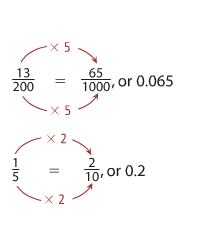 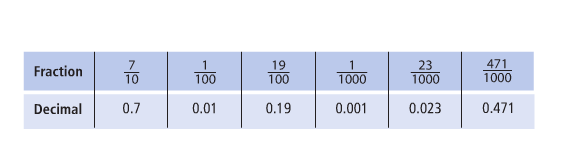 Calculators only have a certain number of spaces for numbers to appear, so if a number is too big, the calculator estimates the last digit.Comparing and Ordering FractionsIf the numbers are all decimals, we can use place value to determine the order of the decimals.If the numbers are all fractions, we can convert them to decimals or compare them using like numerators or denominators.  If the fractions have the same numerator, the fraction with the lowest denominator is the larger number.  If fractions have the same denominator, the fraction with the highest numerator is the larger number.Benchmarks can also be used: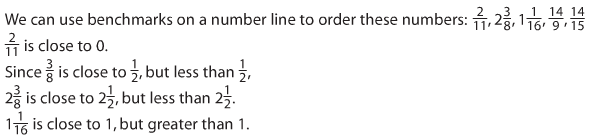 Adding and Subtracting Decimals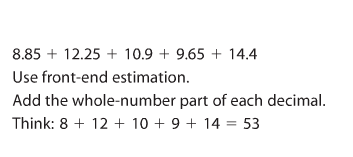 We can use front end estimation to estimate the result of an addition or subtraction operation.When adding or subtracting decimals, the decimals and place values must line-up appropriately.  You may need to add zeros to the end of a number for this to happen.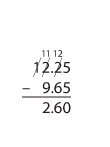 Multiplying DecimalsUsing base-10 blocks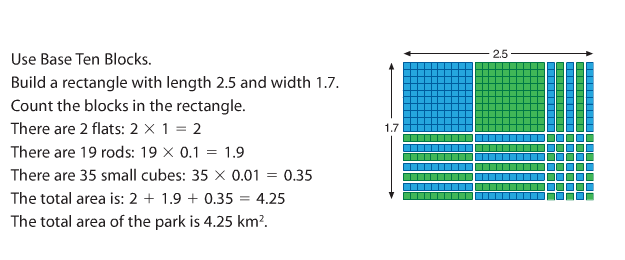 The decimal places do not need to line up for multiplication.  Use front end estimation first, and then use the front-end estimation to place the decimal point.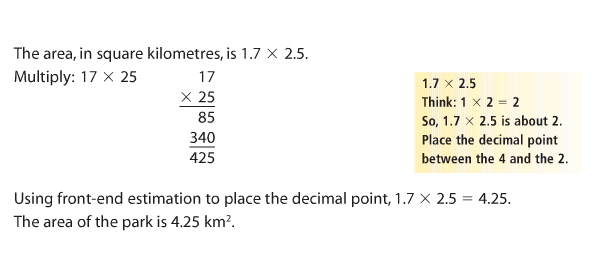 Dividing DecimalsUsing base 10 blocks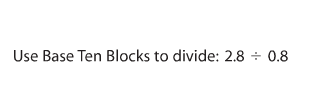 (1)Count 0.8 from top to bottom and(2)Fill in a rectangle until you have a rectangle with 280 one-blocks in it(3)Count the number of blocks on the top for the answer (ten blocks represents 1 whole)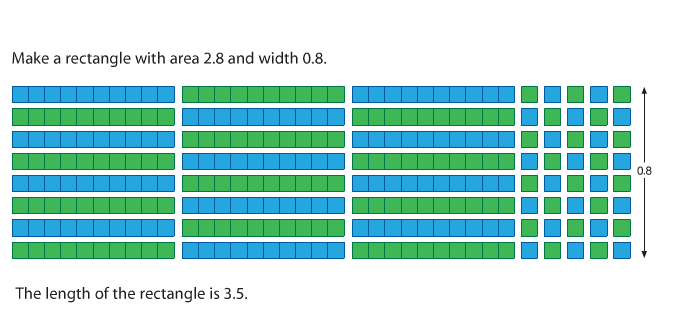 Dividing Decimals Without Base-10 BlocksFirst use front end estimationDivide and place the decimal according to your estimation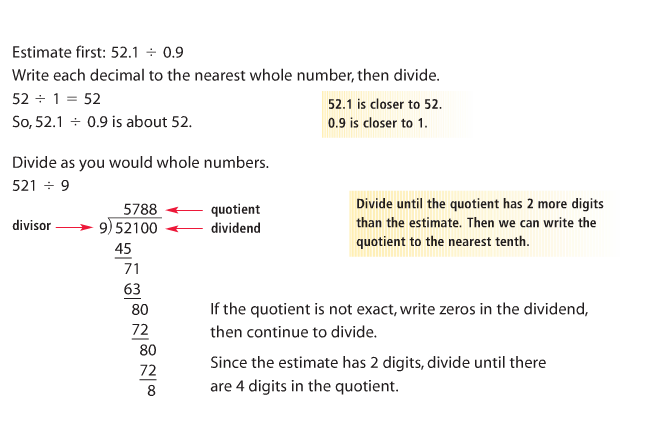 The answer is 57.88Order of Operations - BEDMAS(1)	Brackets must be completed first(2)	Exponents next (we do not deal with these yet)(3)	Division OR Multiplication in the order they appear (left to right)(4)	Addition OR Subtraction in the order they appear (left to right)Example: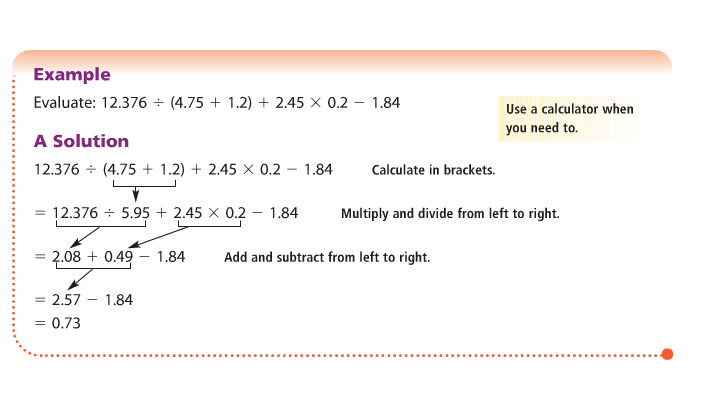 Relating Decimals, Fractions and PercentsPercents are numbers out of 100.   For example 90% is the same as .  It is also the same as 0.90You can change fractions into percents by making an equivalent fraction so that the denominator is 100.  The numerator is now the percentage.To change a decimal into a percent, multiply it by 100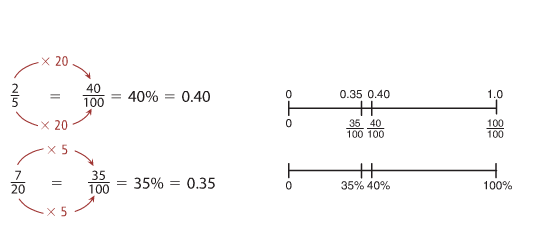 Circles and AreaCirclesThe radius of a circle is any line drawn from the center point of the circle to the outsideThe diameter of a circle is the longest line possible inside of a circle.  It is drawn through the center point and extends to both ends of a circleThe diameter is 2 times the length of the radiusThe circumference of a circle is the length of the edge of a circle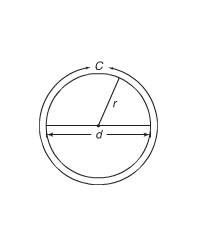 The circumference is  times the diameter or  times twice the radiusC=dC=2rThe area of a circle is x r x r  or 	A= x r x rParallelogramsA parallelogram is a shape that has opposite sides parallel.  If both opposite sides continued in the same direction, they would never meet.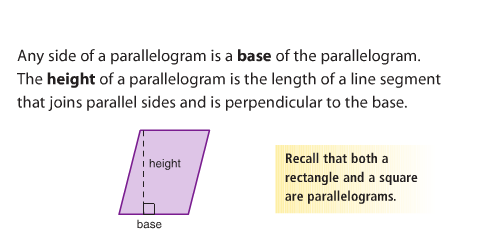 The area of a parallelogram is base x heightA=b x hArea of a triangleSince triangles are half of a parallelogram, the area of a parallelogram is base x height divided by 2.A=    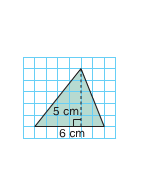 